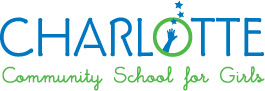 SCHOLAR APPLICATION FOR ADMISSIONApplication for grade ____  for the fall term 20_____Thank you for your interest in Charlotte Community School for Girls.  This application, to be completed by the applicant’s parent or guardian, must be completely accurately and submitted by the due date to be considered for admission.  If you need assistance, please do not hesitate to ask the Head of School.APPLICANT INFORMATION:Applicant’s full legal name: ______________________________________________________Applicant prefers to be called:  ___________________________________________________Birth date:  _______________________________ Birthplace:  _________________________Home address:  _______________________________________________________________City: _________________________________ State: __________________ Zip: ___________Home phone: ____________________________ Other phone: _________________________E-mail address: _________________________________SCHOOL INFORMATIONPresent school name: __________________________________________________________Present school address: ________________________________________________________Present school phone: _______________________________ Last grade completed: _______Name of present school principal: _________________________________________________What are the scholar applicant’s favorite subjects and activities? ____________________________________________________________________________________________________________________________________________________________________________________________________________________________________Does the applicant’s health limit or interfere with the normal performance of everyday activities, including class work, athletics, or other duties?  ____ Yes  ____ NoIf yes, please explain. ________________________________________________________________________________________________________________________________________________________Has the applicant ever been diagnosed with hyperactivity, ADD, ADHD, depression, or other mental illness?  ____ Yes  ____ NoIf yes, please explain. ________________________________________________________________________________________________________________________________________________________Has the applicant ever been placed on an IEP and enrolled in any type of special education program, speech program, or counseling program at the school she attends? ____ Yes  ____ No     If yes, please explain. ________________________________________________________________________________________________________________________________________________________Has the applicant repeated any grades?  ____ Yes  ____ NoIf yes, please explain. ________________________________________________________________________________________________________________________________________________________Has the applicant ever been suspended (in school or out of school)?  ____ Yes  ____ NoIf yes, please explain. ________________________________________________________________________________________________________________________________________________________FAMILY INFORMATIONApplicant lives with: ____________________________________________________________Relationship to applicant: _______________________________________________________Does the applicant qualify for the Federal Free or Reduced Lunch Program at school? ____Yes ____NoSiblings:			Date of birth:		Age:			School:________________________________________________________________________________________________________________________________________________________________________________________________________________________________________________________________________________________________________________Is a language other than English spoken in your home? ____ Yes  ____ NoIf yes, what language? _________________________________First Guardian:					Full Name:___________________________________________________________________Relationship to applicant: _______________________________________________________Home address: _______________________________________________________________City: _______________________________ State: ____________________ Zip: ___________Home phone: __________________________ Cell phone: _____________________________Email address: ________________________________________________________________Occupation: __________________________________________________________________Employer: ___________________________________________________________________Work phone: ____________________________________Second Guardian:Full Name:___________________________________________________________________Relationship to applicant: _______________________________________________________Home address: _______________________________________________________________City: _______________________________ State: ____________________ Zip: ___________Home phone: __________________________ Cell phone: _____________________________Email address: ________________________________________________________________Occupation: __________________________________________________________________Employer: ___________________________________________________________________Work phone: ____________________________________Mailing information:Person responsible for applicant and person to receive correspondence concerning applicant:Name:_______________________________________________________________________Address: ____________________________________________________________________City:  __________________________________ State: ___________________ Zip: _________Home phone: _______________________________ Cell phone: ________________________Additional person to receive correspondence concerning applicant:Name:_______________________________________________________________________Address: ____________________________________________________________________City:  __________________________________ State: ___________________ Zip: _________Home phone: _______________________________ Cell phone: ________________________Please list the names of any other relatives or friends who you wish to receive correspondence concerning the applicant, or state ‘None”.Name: ______________________________________________________________________Relationship to applicant: ________________________________ Telephone: _____________Dietary information:Describe what foods the applicant likes to eat as we will be providing breakfast, lunch, and a snack.  ____________________________________________________________________________________________________________________________________________________________________________________________________________________________________What beverages does the applicant like? ________________________________________________________________________________________________________________________________________________________ Are there any food allergies that the applicant has? ____________________________________________________________________________________________________________________________________________________________________________________________________________________________________How did you hear about Charlotte Community School for Girls?_______________________________________________________________________________________________________________________________________________________________________________________________________________________________________________________________________________________________________________________________________________________________________________________What are your goals or dream for the applicant? ____________________________________________________________________________________________________________________________________________________________________________________________________________________________________________________________________________________________________________________________________________________________________________________________Is there any other information you want us to know about the applicant? ________________________________________________________________________________________________________________________________________________________________________________________________________________________________________________________________________________________________________________Parent signature:The information provided on this application is accurate and complete.  All information and documentation is considered confidential between the school and the person completing this application.  I understand that Charlotte Community School for Girls seeks to admit only students whose educational needs it has the resources to meet.Signature of parent or guardian: ________________________________________________Date: ________________________________________The Charlotte Community School for Girls admits students of any race, color and national or ethnic origins to all the rights, privileges, programs, and activities generally accorded or made available to students at our school and does not discriminate on the basis of race, color and national or ethnic origin in administration of our educational policies, admissions policies, scholarship and loan programs, and athletic and other school-administered programs.Application requirements:Completed applicationApplicant questionnaireTeacher recommendationSchool records (including the most recent report card)Copy of most recent tax returnParent/student interview with Charlotte Community School for GirlsCopy of birth certificateCompleted applications are to be hand delivered to the school or mailed to:Charlotte Community School for Girls1440 South Tryon Street, Suite 109Charlotte, NC 28203